Viem, že si mámdávať pozor na oči25. 04. 2018 o 15: 15v učebni informatikypredstavenie chýb okavysvetlenie ich príčinoboznámenie s možnou liečbou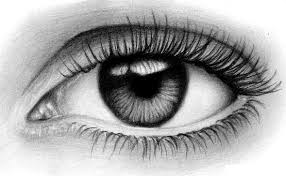 Teším sa na Vašu účasť.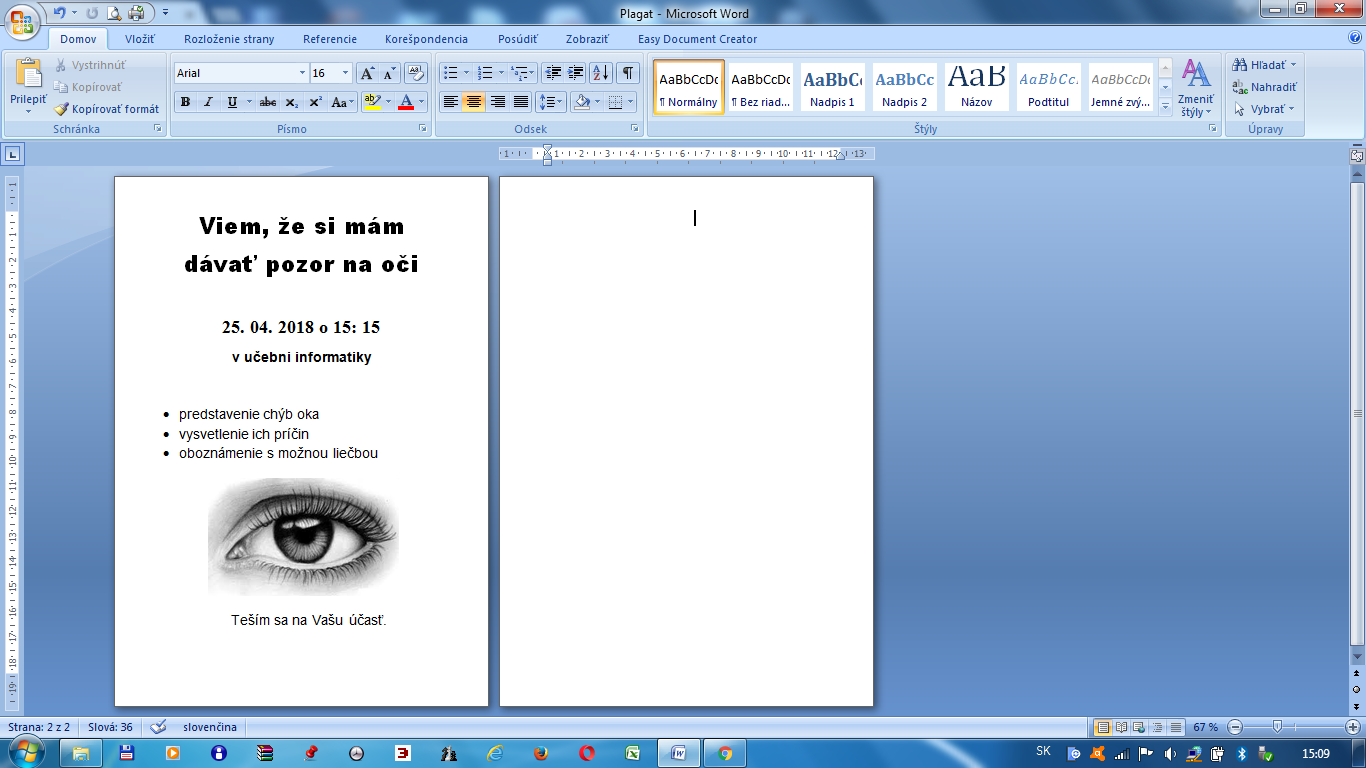 